O P T I O N S   P O U R   A R R I V E R  À  V I P A V A   OPTION No.1:La meilleure connection pour voyager: → Jože Pučnik Aéroport Ljubljana - Slovénie	→ ensuite par bus de l’aéroport à la station centrale des bus à Ljubljana Lien à l’horaire des bus: https://shuttle.nomago.si/si/domov?gad_source=1&gclid=Cj0KCQiAgqGrBhDtARIsAM5s0_nsvAXnTdt9jcY-h_5jPgaq3MWp2cSjHd6wg9vrAJ-5uedJrJs9GNoaAv89EALw_wcB or: https://shuttle.nomago.si/si/destinacije/brnik → ensuite par bus de la station centrale de bus à Ljubljana à Vipava – ligne directeLien à l’horaire: https://www.nomago.si/  https://www.ap-ljubljana.si/avtobus/Ljubljana%20avtobusna%20postaja-do-Vipava 	→ Vous pouvez aussi prendre un TAXI ou réserver GoOpti transport en avance. Reserver transport:   https://www.goopti.com/en/ 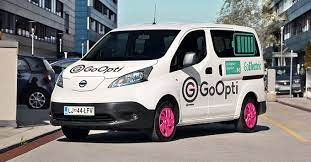 OPTION No.2:D’autres options:Aéroport Friuli Venezia Gulia S.p.a. (GO) - ItalieAéroport Venice Marco Polo (VCE)- ItalieAéroport Treviso A. Canova (TSF) - Italie Aéroport Klagenfurt (KLU) - AutricheFranjo Tuđman Aéroport (ZAG) Zagreb - Croatie → Si vous décidez d’arriver à un aéroport en Italie, vous continuez votre voyage de l’aéroport à Nova Gorica (SLO), et de là à Vipava. → Vous pouvez aussi prendre un TAXI ou réserver GoOpti transport en avance.→ Si vous décidez d’arriver à un aéroport en Autriche ou en Croatie, vous continuez votre voyage à Ljubljana, ensuite prenez le bus de la station centrale de bus de Ljubljana à Vipava.Il n’est pas possible de voyager de Ljubljana à Vipava par train.→ Vous pouvez aussi prendre un TAXI ou réserver GoOpti transport en avance.OPTION No.3: → Vous pouvez voyager à Ljubjana de chauqe pays par train ou par bus, → ensuite de la station centrale de bus ou de la gare Ljubljana par bus à Vipava – ligne directe  Lien à l’horaire:   https://www.nomago.si/  https://www.ap-ljubljana.si/avtobus/Ljubljana%20avtobusna%20postaja-do-Vipava Il n’est pas possible de voyager de Ljubljana à Vipava par train.→ Vous pouvez aussi prendre un TAXI ou réserver GoOpti transport en avance.